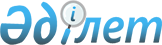 Қазақстан Республикасы Үкіметінің 1999 жылғы 15 маусымдағы N 772 және 1999 жылғы 27 тамыздағы N 1269 қаулыларына өзгерістер енгізу туралыҚазақстан Республикасы Үкіметінің Қаулысы 2000 жылғы 14 сәуір N 573

      Қазақстан Республикасының Үкіметі қаулы етеді: 

      1. Қазақстан Республикасы Үкіметінің кейбір шешімдеріне мынадай өзгерістер енгізілсін: 

 

            2) "Абай атындағы Мемлекеттік академиялық опера және балет театрының ғимаратын қайта жаңарту жобасын іске асыру туралы" Қазақстан Республикасы Үкіметінің 1999 жылғы 27 тамыздағы N 1269 P991269_ қаулысына: 

      4-тармақтың 2) тармақшасындағы "1999" деген сан "2000" деген санмен ауыстырылсын;     6-тармақтағы "Қазақстан Республикасының Қаржы министрі О.Ә.Жандосов" деген сөздер "Е.Ө.Өтембаев" деген сөздермен ауыстырылсын.     ЕСКЕРТУ. 1-тармақтың 1) тармақшасы күшін жойды - ҚР Үкіметінің                      2000.12.30. N 1963 қаулысымен.  P001963_     2. Осы қаулы қол қойылған күнінен бастап күшіне енеді.     Қазақстан Республикасының        Премьер-Министрі     Оқығандар:     Қобдалиева Н.М.     Орынбекова Д.К.      
					© 2012. Қазақстан Республикасы Әділет министрлігінің «Қазақстан Республикасының Заңнама және құқықтық ақпарат институты» ШЖҚ РМК
				